Классный час «Всемирный День памяти жертв 
дорожно-транспортных происшествий»8 класс
Цель: провести анализ и показать причины дорожно-транспортных происшествий; воспитать навыки сознательного и дисциплинированного поведения на улице, дороге, в общественном транспорте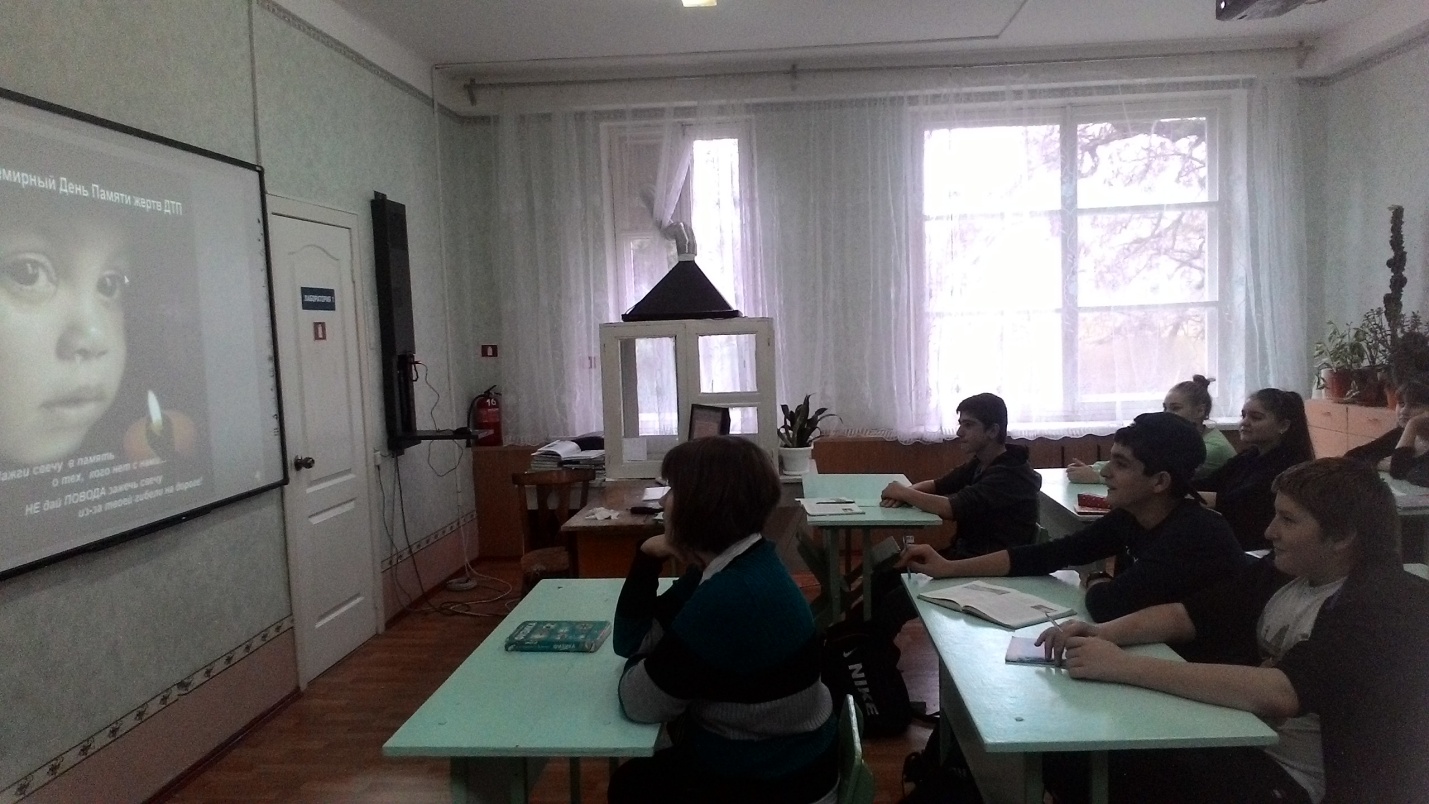 